Kunngjøring for APL RaceWeek – Torungen Cup, Arendal 30-31.juli 2011ORGANISERENDE MYNDIGHET: ARENDALS SEILFORENING1 REGLER1.1 Regattaen vil være underlagt reglene slik de er definert i Kappseilingsreglene1.2 Nasjonale myndighets forskrifter vedrørende seilerlisens gjelder.1.3 Hvis det er konflikt mellom Kunngjøringen og Seilingsbestemmelsene vil Seilingsbestemmelsene ha fortrinn.2 REKLAME2.1 Deltagerreklame skal være i samsvar med de respektive klasseregler og ISAF Regulation 202.2 Båter kan bli pålagt å vise reklame valgt og levert av den organiserende myndighet. Reklamemerker skal plasseres på skroget på begge sider av baugen. Ikke mer enn 60 cm aktenfor stevnen og ikke lavere enn 10 cm fra ripen. 3 RETT TIL Å DELTA OG PÅMELDING3.1.a LYS klasse: Regattaen er åpen for alle båter som kan fremvise gyldig LYS målebrev. Inndeling av LYS klassene vil bli samkjørt med Flødeseilasen. Det kåres Sørlandsmester i hver LYS-klasse.3.1.b Turklasse: Regattaen er åpen for alle kjølbåter med standard lystall. (også uten gyldig LYS målebrev). Norske seilere må ha løst lisens ihht. NSF’s lisensregler.3.2 Båter som har rett til å delta skal påmeldes ved å fylle ut elektronisk påmeldingsskjema.Seilmagasinets påmeldingssystem benyttes og finnes på www.seilmagasinet.noPåmelding og betaling innen 25. juli 20113.3 Hver båt skal fremvise/fylle ut egenerklæring ved registrering. Denne kan lastes ned fra arrangørens hjemmeside.4 STARTKONTINGENT4.1 Torungen Cup - kr 600,- (inkl. 2 middagsbilletter)4.2 Middagsbilletter for lørdag kan kjøpes for kr 100 pr person ved regattakontoret eller ved påmelding på www.seilmagasinet.no5 TIDSPROGRAM5.1. Registrering: Fredag 29. juli 2011 fra kl. 17:00 til 20:00Lørdag 30. juli 2011 fra kl. 08:30 til 09:305.2 Dato for seilasene: 	 - Seilaser lørdag 30. og søndag 31. juli 5.3 Antall seilaser: Inn til 3 seilaser per dag. 5.4 Planlagt tid for varselsignal: - lørdag kl. 11:15Foreløpig program utenom seilasene:Torsdag 28. juli 2011		SEILERKRO I GJESTEHAVNAFredag 29. juli 2011   Kl. 15:00 – 19:00	NORSteam – kurs Kl. 17:00 – 20:00	Registrering		SEILERKRO I GJESTEHAVNALørdag 30. juli 2011   Kl. 08:30 – 09:30	RegistreringKl. 10:00		Offisiell åpningKl. 10:15		Skippermøte                        SEILERKRO OG BESPISNING I GJESTEHAVNASøndag 31. juli 2011 Kl. 08.30		Regattakontoret åpnerKl. 09:30		SkippermøteIngen varselsignal etter kl 14:00PREMIEUTDELING SÅ FORT SOM MULIG ETTER SISTE REGATTA! 6 MÅLINGHver båt skal fremvis gyldig målebrev(målesertifikat) ved registrering. Det kan bli i foretatt kontroll av båter etter endt seilas hver dag.7 SEILINGSBESTEMMELSERSeilingsbestemmelsene vil være tilgjengelige på www.seilmagasinet.noog Arendals Seilforenings hjemmeside www.asf.no fra 1. mai 2011 samt på regattakontoret ved registrering.8 STEVNETS BELIGGENHET8.1 Regattakontoret befinner seg på Clarion Tyholmen Hotell i Arendal sentrum. Deltagende båter skal ligge i Arendal gjestehavn. Se vedlegg 1. Kart.8.2 LYS-klassene starter ved Arendal Gjestehavn og seiler på byfjorden, Tromøysund, Galtesund og området mellom Seilerhytta og Spærholmen vest for Torungene. 8.3 Sosiale arrangementer foregår i Arendal Gjestehavn Skipperkroa.Se www.asf.no for veianvisning og info.9 LØPENEBanekart vil være tilgjengelig ved registrering.10 STRAFFESYSTEM10.1 Straffer vil være som de følger av Kappseilingsreglene.10.2 Protestkomiteen kan avgjøre om brudd NM reglenes § 8 måling og kontroll, og Kunngjøringens punkt 13 skal være poengstraff eller diskvalifikasjon.10.3 Protestkomiteens avgjørelse vil være endelige i henhold til regel 70.5. 11 POENGBEREGNING11.1 Systemet for poengberegning er i henhold til Appendiks A Lavpoengsystemet.11.1a Når 4 seilaser har blitt fullført, vil en båts poeng for serien være dens totale poengsum.11.1b Når 5 seilaser eller flere har blitt fullført, vil en båts poeng for serien være dens totale poengsum minus dens dårligste poeng.11.3c Når 9 seilaser er fullført vil en båts poeng for serien være dens totale poengsum minus dens 2 dårligste poeng.12 FØLGEBÅTER OG SIKKERHET12.1 Seilerne skal benytte egnet personlig flyteutstyr i den tiden de er på vannet for å seile.12.2 Følgebåter må vise hensyn og har ikke anledning til å kjøre i banen mens en kappseilas pågår.13 BÅTPLASSER / PARKERINGSPLASSER13.1 Båter skal fortøyes på anvist område i Arendal Gjestehavn.13.2 Plass i Gjestehavnen anvises av havnevakt ved ankomst. Deltakende båter er fritatt havneavgift. ”Bobåter” ansees som ordinære gjester og betaler havneleie ihht. gjeldende regler.14 RESTRIKSJONER PÅ Å TA BÅTER PÅ LANDKjølbåter skal ikke tas på land i løpet av regattaen annet enn med, og i samsvar med betingelsene i, skriftlig forhåndstillatelse fra regattakomiteen.15 DYKKERUTSTYR OG PLASTBASSENGERUndervannspusteutstyr og plastbassenger eller lignende skal ikke benyttes rundt kjølbåter mellom klarsignalet for første seilas og slutten av regattaen.16 RADIOKOMMUNIKASJONMed unntak av i en nødssituasjon skal en båt ikke sende radiomeldinger mens den kappseiler eller motta radiomeldinger som ikke er tilgjengelige for alle båtene. Denne restriksjonen gjelder også mobiltelefoner.Eventuelle meldinger fra arrangøren vil bli gitt til deltakere på VHF kanal, opplyst på skippermøte.17 PREMIER17.1 Det vil bli 1/3 premiering i hver klasse. ASF’s premiene tildeles besetningene på båter som blir henholdsvis nr. 1, 2 og 3 i Torungen Cup, LYS klasser og tur klassen.      17.2 Sørlandskmesterskapets medaljer i gull, sølv og bronse tildeles besetningene på båter i hver LYS klasse som blir henholdsvis nr. 1, 2 og 3 i Sørlandskmesterskapet. 17.3 Det vil bli premiert beste jentebåt og beste juniorbåt (besetning mellom 15 og 23 år) i hver klasse18 ANSVARSFRASKRIVELSEDeltagere i regattaen deltar ene og alene på eget ansvar. Se regel 4, Avgjørelse om å kappseile. Den organiserende myndighet vil ikke akseptere noe ansvar for skade på materiell eller person eller dødsfall inntruffet i forbindelse med, før, under eller etter regattaen.19 FORSIKRING    	 Hver deltagende båt skal være forsikret med gyldig ansvarsforsikring.20 YTTERLIGERE INFORMASJON Offisielt Seilerhotell er Tyholmen Hotell Arendal, tlf 37 07 68 00 www.clariontyholmen.no Bestilling direkte til hotellet innen 15. juni 2011 på telefon +47 37 07 68 00 eller e-post cl.tyholmen@choice.no. Oppgi priskode APLRACE ved bestilling. 21 ORGANISASJON:Arrangementsleder: Astri Cathrine Holden	mob: 95 74 77 65	mail: astri.c.holden@gmail.com Kontaktperson Tur og Hav – Torungen Cup:Feda Grebovic		mob: 41 31 19 73	mail: turoghav@gmail.comLeder av Protestkomiteen:Kristian Eimind		mob: 47 31 21 13	mail: Kristian.eimind@gmail.comLeder av Arendals Seilforening:Jan Krøger	             mob: 97 50 98 77	mail: leder@asf.noVedlegg 1. Kart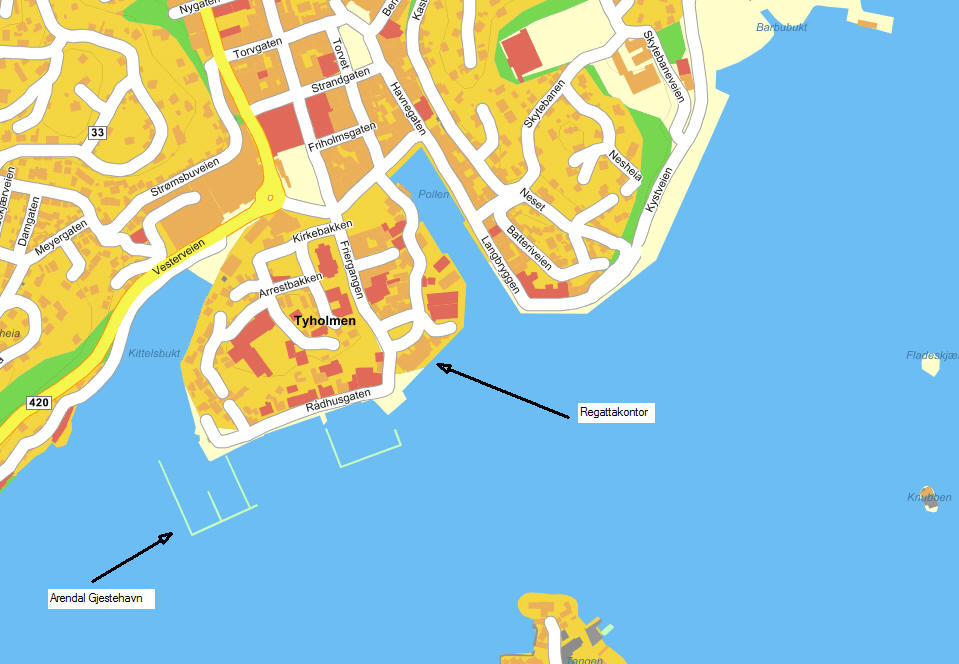 